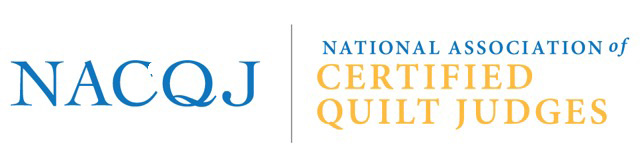 WEB SITE AND SOCIAL MEDIA PERMISSION AGREEMENTThis PERMISSION AGREEMENT made and executed on this the ___________day of _______________, 20_____ by and between the National Association of Certified Quilt Judges, Inc.Herein after referred to as “NACQJ” and________________________________(quilter owner’s name), of ______________________________  (city, state)__________________________________(phone), ______________________________________________(email). Herein after referred to as “Owner.”1. Owner’s Quilt: Owner is the owner of a quilt named ________________________________________________.Dimensions of Owner’s Quilt are _____________________inches wide by _______________________inches long.Quilt was quilted by: _______________________________(name) of ___________________________(city, state)2. Owner grants permission for an image of Owner’s Quilt to be posted on the NACQJ web site and to be used within social media. Owner’s Quilt is being recognized for having received the National Association of Certified Quilt Judge's Award of Merit ribbon at the:____________________________________________Quilt Show in ____________________________ (city, state)on_______________________ (month, year.) Ribbon awarded by CJ: _________________________3. Identification of Pattern Owners: Owner warrants that any and all entities and individuals owning patterns used in the creation of Owner’s Quilt are listed._____ (1) Pattern is in the public domain._____ (2) Pattern is the original work of Owner._____ (3) The following copyrighted pattern(s) was/were used:Name __________________________________________________________________Pattern__________________________________________________________________Name___________________________________________________________________Pattern__________________________________________________________________4. Permission of Copyright Owners. Owner warrants that the permission of any and all individualsowning copyrights on any patterns used in the creation of Owner’s Quilt have been obtained.Owner further warrants that Owner is unaware of any claims of copyright infringementregarding Owner’s Quilt.5. Indemnification: Owner agrees to indemnify and hold NACQJ harmless against any and all claims.___________________________________________________________        _______________________________                                              Signature 								DatePrint this form, fill it out, sign it, and snail mail to the Webmaster: Pat Harrison, 59 Reuben Brown Lane, Exeter, RI 02822. Also, email a full upright view, 300 dpi, good quality, jpeg of the quilt to nacqjwebmaster@gmail.com.